BASHKIA BERATTel/  00355 (0) 2 32 34 935							 Fax/ 00355 (0) 2 32 34 036    bashkiaberat@yahoo.com Address : Blvd. ‘Republika’ Berat., Albania	                                                                                                                   www.bashkiaberat.gov.al	                                                                                   Formulari Nr. 3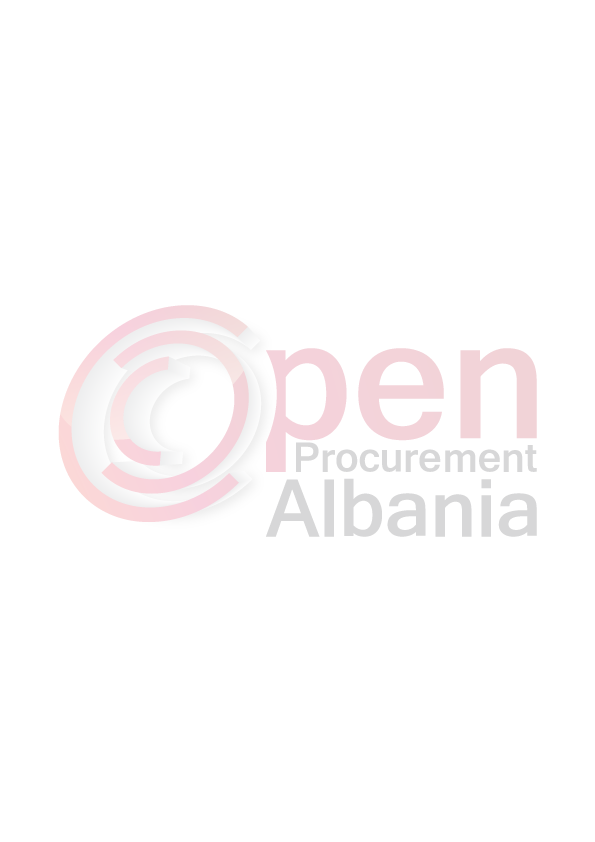 FTESË PËR OFERTËEmri dhe adresa e autoritetit kontraktorEmri: Bashkia BeratAdresa: Bulevardi RepublikaTel/Fax: 0322 34 036/ 0322 34 935E-mail: bashkiaberat@yahoo.comFaqja e Internetit: bashkiaberat.gov.alBashkia Berat do të zhvillojë procedurën e prokurimit me vlerë të vogël me fond limit 430 000  (katerqin e tridhjete mije) lekë pa TVSH, me objekt prokurimi: “Sherbim Interneti”. Data e zhvillimit do të jetë 17.03.2016, ora 09:30   në adresën www.app.gov.al.Jeni të lutur të paraqisni ofertën tuaj për këtë objekt prokurimi me këto të dhëna:Interneti do te ofrohet ne zyrat si me poshte:1.Zyrat qendore te Bashkise Berat2.Zyra e Taksave3.Zyrat e Bashkise te Drejtoria e Arsimit (kati I)4.Zyra e Informacionit Turistik5.Zyra e Interpretimit Turistik6.Rajoni 17.Rajoni 28.Rajoni 39.Zyrat e Nj.Administrative Otllak10.Zyrat e Nj.Administrative Sinje11.Zyrat e Nj.Administrative Rroshnik12. Zyrat e Nj.Administrative VelabishtTe gjitha me siper jane Loti 11.Zjarrfiksja (Loti 2)Afati i sherbimit do te jete per 12 muaj.Specifikimet teknike duhet te jene si me poshte:1.Shpejtesia e internetit  12  Mbps dhe 6 Mbps per Nj.Administrative 2.Disponueshmeria e sherbimit 99.9 %3.Operatori duhet te ofroje nje SLA (Marreveshje e Nivelit te Sherbimit) prej te pakten 99.9%4.Operatori duhet te jete i rregjistruar prane rregjistrit te AKEP per ofrimin e sherbimit,per kete duhet te paraqese autorizimin perkates.5.Kapacitetet e rrjetit per cdo pike duhet te jene simetrike dhe me mundesi zgjerimi  e konfigurimi me kapacitete te ndryshme.6.Ofertuesi duhet te mbeshtese sherbimin dhe ne nje rrjet dytesor (back up),per garantimin e komunikimit te panderprere.Ky eshte detyrim dhe shpenzim i ofruesit te sherbimit.7.IP statike8.Sherbimi i internetit te ofrohet me fiber optike (perjashtim per Nj.Administrative)9.Sherbimi i internetit duhet te ofrohet 24/7 (24 ore ne 7 dite te javes) pa nderprerje.10.Operatori ekonomik fitues duhet te siguroje pajisjet e nevojshme per ofrimin e sherbimit.11.Trafiku pa limit (lidhje e garantuar dhe pa kufizim)12.Sherbim i dedikuar me router qendror.13.Sherbimi i kerkuar duhet te ofrohet brenda 24 oreve nga dita e shpalljes se fituesit.14.Konstatimi dhe riparimi i difekteve ne linje dhe/ose ne pajisjet qe mundesojne ofrimin e sherbimit te internetit sipas afateve:a. Koha e pergjigjes  per zgjidhjen e problemit  brenda 10 minutab.Koha e zgjidhjes se problemit  brenda 4 oreshc.Suport aktiv i perfshire Operatori ekonomik i renditur i pari, përpara se të shpallet fitues, duhet të dorëzojë pranë Bashkise Berat  dokumentet si më poshtë:Ekstraktin tregtar te QKR (statusi aktiv) dhe nje kopje të Ekstraktit të Regjistrit Historik për të Dhënat e Subjektit (origjinal ose kopje e noterizuar). Një deklaratë me shkrim se i plotëson specifikimet teknike të kërkuara në shtojcë, bashkëlidhur kësaj ftese, për këtë procedurë prokurimi. Certifikate ISO 9001: 2008 (e përkthyer e noterizuar). Ofertuesi duhet te paraqese dokumentacionin e konfirmimit te Njoftimit te Autorizimit te Pergjithshem si ofrues i sherbimit internet, lëshuar nga Autoriteti i Komunikimeve Elektronike dhe Postare (AKEP).Dëshmi për përvojën e mëparshme të realizuar. Për këtë ofertuesi duhet të paraqesë vërtetime të lëshuara nga një ent publik ose fatura tatimore të shitjes, ku shënohen datat, shumat dhe shërbimet e realizuara. Në rastin e përvojës së mëparshme të realizuar me sektorin privat, si dëshmi pranohen vetëm fatura tatimore të shitjes, ku shënohen datat, shumat dhe shërbimet e realizuara.Numri aktual i Peer nuk duhet të jetë më i vogël se 3 (sipas RIPE NCC Database), si dhe të ketë të paktën 2 lidhje “Peer” me një provider AS të regjistruar jashtë territorit të Shqipërisë. Për të vërtetuar këtë pikë, ofertuesi duhet të paraqesë një kopje të kontratës/marrëveshjes për këto lidhje.Të disponojë AS të regjistruar pranë RIPE NCC (Europian IP Network Network Coordination Centre). Për të vërtetuar këtë pikë duhet të paraqitet një kopje të regjistrimit të AS pranë RIPE NCC.Te kete mbi 10 vjet eksperience ne tregOperatori duhet te kete te pakten 10 te punesuar, nga te cilet te pakten kater te jene inxhinierë IT ose/dhe elektronik per tiu pregjigjur sa me shpejt problemeve teknike qe mund te paraqiten. Një dokument që vërteton se (subjekti juaj) ka plotësuar detyrimet fiskale,Nje dokument nga OSHE qe verteton se (subjekti juaj) nuk ka detyrime te energjise elektrike     Formularin e ofertes           Operatori ekonomik fitues duhet te dorezoje ekstraktin bankar i cili permban  te dhenat ne lidhje me nr e llogarise  dhe Iban-in.  Operatori Ekonomik i cili do të renditet në vend të parë nga klasifikimi i ofertave pjesëmarrëse duhet të paraqitet pranë Bashkise Berat  brenda 24 orëve nga data e marrjes së njoftimit të klasifikimit, dhe të dorëzoje dokumentacionin e kerkuar , leshuar jo me pare se  3(tre) muaj ekstraktin e QKR.TITULLARI I AUTORITETIT KONTRAKTORPetrit SINAJP/Degës së ThesaritAnida DHANAMe date 08.07.2008 qyteti i Beratit me Vendim të Komitetit të Trashëgimisë pranë UNESCO nominohet ne Listën e Trashëgimisë Botërore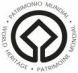 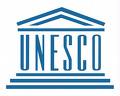 NrEmertimiNjesiSasi1Sherbim interneti per Bashkine BeratNjesi vendodhje 92Sherbim internet per Njesite AdministrativeNjesi vendodhje4